Table 9.1 Science, arts and professional qualifications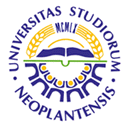 UNIVERSITY OF NOVI SADFACULTY OF AGRICULTURE 21000 NOVI SAD, TRG DOSITEJA OBRADOVIĆA 8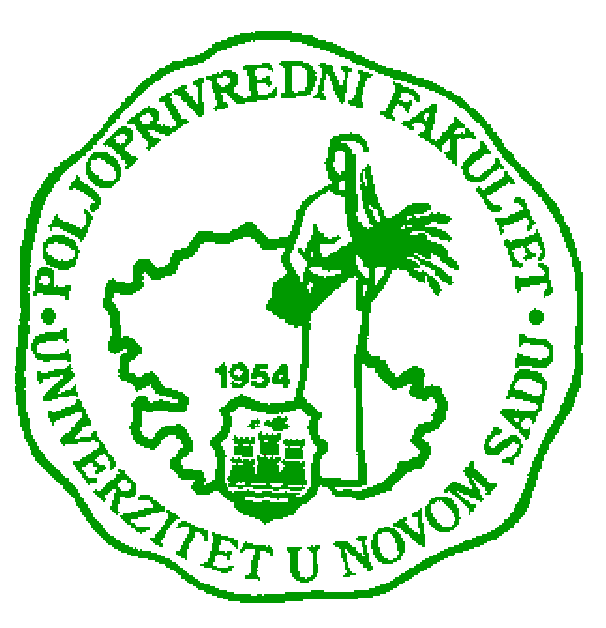 Study Programme AccreditationMASTER ACADEMIC STUDIES IN PLANT MEDICINEName and last name:Name and last name:Name and last name:Name and last name:Name and last name:Name and last name:Marija F. Zgomba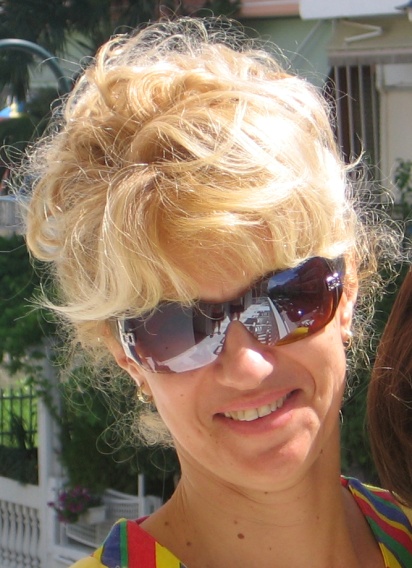 Marija F. ZgombaMarija F. ZgombaMarija F. ZgombaMarija F. ZgombaAcademic title:Academic title:Academic title:Academic title:Academic title:Academic title:Full ProfessorFull ProfessorFull ProfessorFull ProfessorFull ProfessorName of the institution where the teacher works full time and starting date:Name of the institution where the teacher works full time and starting date:Name of the institution where the teacher works full time and starting date:Name of the institution where the teacher works full time and starting date:Name of the institution where the teacher works full time and starting date:Name of the institution where the teacher works full time and starting date:University of Novi Sad, Faculty of Agriculture1976University of Novi Sad, Faculty of Agriculture1976University of Novi Sad, Faculty of Agriculture1976University of Novi Sad, Faculty of Agriculture1976University of Novi Sad, Faculty of Agriculture1976Scientific or art field:Scientific or art field:Scientific or art field:Scientific or art field:Scientific or art field:Scientific or art field:Phytopharmacy/Pesticide sciencePhytopharmacy/Pesticide sciencePhytopharmacy/Pesticide sciencePhytopharmacy/Pesticide sciencePhytopharmacy/Pesticide scienceAcademic carieerAcademic carieerAcademic carieerAcademic carieerAcademic carieerAcademic carieerAcademic carieerAcademic carieerAcademic carieerAcademic carieerAcademic carieerYearInstitutionInstitutionInstitutionInstitutionInstitutionFieldFieldAcademic title election:Academic title election:Academic title election:2000University of Novi Sad, Faculty of Agriculture University of Novi Sad, Faculty of Agriculture University of Novi Sad, Faculty of Agriculture University of Novi Sad, Faculty of Agriculture University of Novi Sad, Faculty of Agriculture Phytopharmacy/Pesticide SciencePhytopharmacy/Pesticide SciencePhD thesis:PhD thesis:PhD thesis:1987University of Novi Sad, Faculty of AgricultureUniversity of Novi Sad, Faculty of AgricultureUniversity of Novi Sad, Faculty of AgricultureUniversity of Novi Sad, Faculty of AgricultureUniversity of Novi Sad, Faculty of AgriculturePhytopharmacy/Pesticide SciencePhytopharmacy/Pesticide ScienceSpecialization:Specialization:Specialization:1991EID, Montpellier, FrancuskaUniversity of California, Riverside, USAEID, Montpellier, FrancuskaUniversity of California, Riverside, USAEID, Montpellier, FrancuskaUniversity of California, Riverside, USAEID, Montpellier, FrancuskaUniversity of California, Riverside, USAEID, Montpellier, FrancuskaUniversity of California, Riverside, USAPesticide ScienceMedical EntomologyPesticide ScienceMedical EntomologyMagister thesisMagister thesisMagister thesis1978University of Novi Sad, Faculty of AgricultureUniversity of Novi Sad, Faculty of AgricultureUniversity of Novi Sad, Faculty of AgricultureUniversity of Novi Sad, Faculty of AgricultureUniversity of Novi Sad, Faculty of AgriculturePhytopharmacy/Pesticide sciencePhytopharmacy/Pesticide scienceBachelor's thesisBachelor's thesisBachelor's thesis1974University of Novi Sad, Faculty of AgricultureUniversity of Novi Sad, Faculty of AgricultureUniversity of Novi Sad, Faculty of AgricultureUniversity of Novi Sad, Faculty of AgricultureUniversity of Novi Sad, Faculty of AgriculturePlant ProtectionPlant ProtectionList of courses being held by the teacher in the accredited study programmesList of courses being held by the teacher in the accredited study programmesList of courses being held by the teacher in the accredited study programmesList of courses being held by the teacher in the accredited study programmesList of courses being held by the teacher in the accredited study programmesList of courses being held by the teacher in the accredited study programmesList of courses being held by the teacher in the accredited study programmesList of courses being held by the teacher in the accredited study programmesList of courses being held by the teacher in the accredited study programmesList of courses being held by the teacher in the accredited study programmesList of courses being held by the teacher in the accredited study programmesIDCourse nameCourse nameCourse nameCourse nameCourse nameStudy programme name, study typeStudy programme name, study typeStudy programme name, study typeNumber of active teaching classes1.3ОFM8О34 ZoocidesZoocidesZoocidesZoocidesZoocidesPlant Medicine; First level-undergraduate academic studies (Bachelor)Plant Medicine; First level-undergraduate academic studies (Bachelor)Plant Medicine; First level-undergraduate academic studies (Bachelor)4+02.3ОFM7I53 Control of Synantrophic insectsControl of Synantrophic insectsControl of Synantrophic insectsControl of Synantrophic insectsControl of Synantrophic insectsPlant Medicine; First level-undergraduate academic studies (Bachelor)Plant Medicine; First level-undergraduate academic studies (Bachelor)Plant Medicine; First level-undergraduate academic studies (Bachelor)2+03.3МFМ1О05Applied Phytopharmacy Applied Phytopharmacy Applied Phytopharmacy Applied Phytopharmacy Applied Phytopharmacy Plant Medicine; Second level-graduate academic studies (Master)Plant Medicine; Second level-graduate academic studies (Master)Plant Medicine; Second level-graduate academic studies (Master)0.67+04.3ОАG7О31 Pesticides 2Pesticides 2Pesticides 2Pesticides 2Pesticides 2Agroecology and Environmental Protection; First level- undergraduate academic studies (Bachelor)Agroecology and Environmental Protection; First level- undergraduate academic studies (Bachelor)Agroecology and Environmental Protection; First level- undergraduate academic studies (Bachelor)1+05.3ОАG7О35Integrated Pest ManagementIntegrated Pest ManagementIntegrated Pest ManagementIntegrated Pest ManagementIntegrated Pest ManagementAgroecology and Environmental Protection;  First level-undergraduate academic studies (Bachelor)Agroecology and Environmental Protection;  First level-undergraduate academic studies (Bachelor)Agroecology and Environmental Protection;  First level-undergraduate academic studies (Bachelor)2+06.3OAE2010Basics of Plant ProtectionBasics of Plant ProtectionBasics of Plant ProtectionBasics of Plant ProtectionBasics of Plant ProtectionAgroeconomy; First level-undergraduate academic studies (Bachelor)Agroeconomy; First level-undergraduate academic studies (Bachelor)Agroeconomy; First level-undergraduate academic studies (Bachelor)2+07.3ORT3O14 Plant protectionPlant protectionPlant protectionPlant protectionPlant protectionTechnicques in Agriculture; First level-undergraduate academic studies (Bachelor)Technicques in Agriculture; First level-undergraduate academic studies (Bachelor)Technicques in Agriculture; First level-undergraduate academic studies (Bachelor)2+08.7ОAТ6I08 Ecological Basis of Plant and Environmental ProtectionEcological Basis of Plant and Environmental ProtectionEcological Basis of Plant and Environmental ProtectionEcological Basis of Plant and Environmental ProtectionEcological Basis of Plant and Environmental ProtectionAgrotourism and rural development; First level-undergraduate academic studies (Bachelor)Agrotourism and rural development; First level-undergraduate academic studies (Bachelor)Agrotourism and rural development; First level-undergraduate academic studies (Bachelor)2+09.3DAI2059 Advanced Phytopharmacy 2Advanced Phytopharmacy 2Advanced Phytopharmacy 2Advanced Phytopharmacy 2Advanced Phytopharmacy 2Agronomy; Third level- Doctoral studies (PhD)Agronomy; Third level- Doctoral studies (PhD)Agronomy; Third level- Doctoral studies (PhD)1.5+0103МGB1I30 Integrated pest managment in vegetablesIntegrated pest managment in vegetablesIntegrated pest managment in vegetablesIntegrated pest managment in vegetablesIntegrated pest managment in vegetablesField Plant Growing; Second level -graduate academic studies (Master)Field Plant Growing; Second level -graduate academic studies (Master)Field Plant Growing; Second level -graduate academic studies (Master)2+2Representative refferences (minimum 5, not more than 10)Representative refferences (minimum 5, not more than 10)Representative refferences (minimum 5, not more than 10)Representative refferences (minimum 5, not more than 10)Representative refferences (minimum 5, not more than 10)Representative refferences (minimum 5, not more than 10)Representative refferences (minimum 5, not more than 10)Representative refferences (minimum 5, not more than 10)Representative refferences (minimum 5, not more than 10)Representative refferences (minimum 5, not more than 10)Representative refferences (minimum 5, not more than 10)Petrić, D., Zgomba, M., Bellini, R. and Becker N. (2012): Surveillance of Mosquito Populations: A Key Element to Understanding the Spread of Invasive Vector Species and Vector-Borne Diseases in Europe. In D. Mihailović Ed.: Essays on Fundamental and Applied Environmental Topics. Nova Science Publishers. p. 192-224.Petrić, D., Zgomba, M., Bellini, R. and Becker N. (2012): Surveillance of Mosquito Populations: A Key Element to Understanding the Spread of Invasive Vector Species and Vector-Borne Diseases in Europe. In D. Mihailović Ed.: Essays on Fundamental and Applied Environmental Topics. Nova Science Publishers. p. 192-224.Petrić, D., Zgomba, M., Bellini, R. and Becker N. (2012): Surveillance of Mosquito Populations: A Key Element to Understanding the Spread of Invasive Vector Species and Vector-Borne Diseases in Europe. In D. Mihailović Ed.: Essays on Fundamental and Applied Environmental Topics. Nova Science Publishers. p. 192-224.Petrić, D., Zgomba, M., Bellini, R. and Becker N. (2012): Surveillance of Mosquito Populations: A Key Element to Understanding the Spread of Invasive Vector Species and Vector-Borne Diseases in Europe. In D. Mihailović Ed.: Essays on Fundamental and Applied Environmental Topics. Nova Science Publishers. p. 192-224.Petrić, D., Zgomba, M., Bellini, R. and Becker N. (2012): Surveillance of Mosquito Populations: A Key Element to Understanding the Spread of Invasive Vector Species and Vector-Borne Diseases in Europe. In D. Mihailović Ed.: Essays on Fundamental and Applied Environmental Topics. Nova Science Publishers. p. 192-224.Petrić, D., Zgomba, M., Bellini, R. and Becker N. (2012): Surveillance of Mosquito Populations: A Key Element to Understanding the Spread of Invasive Vector Species and Vector-Borne Diseases in Europe. In D. Mihailović Ed.: Essays on Fundamental and Applied Environmental Topics. Nova Science Publishers. p. 192-224.Petrić, D., Zgomba, M., Bellini, R. and Becker N. (2012): Surveillance of Mosquito Populations: A Key Element to Understanding the Spread of Invasive Vector Species and Vector-Borne Diseases in Europe. In D. Mihailović Ed.: Essays on Fundamental and Applied Environmental Topics. Nova Science Publishers. p. 192-224.Petrić, D., Zgomba, M., Bellini, R. and Becker N. (2012): Surveillance of Mosquito Populations: A Key Element to Understanding the Spread of Invasive Vector Species and Vector-Borne Diseases in Europe. In D. Mihailović Ed.: Essays on Fundamental and Applied Environmental Topics. Nova Science Publishers. p. 192-224.Petrić, D., Zgomba, M., Bellini, R. and Becker N. (2012): Surveillance of Mosquito Populations: A Key Element to Understanding the Spread of Invasive Vector Species and Vector-Borne Diseases in Europe. In D. Mihailović Ed.: Essays on Fundamental and Applied Environmental Topics. Nova Science Publishers. p. 192-224.Petrić, D., Zgomba, M., Bellini, R. and Becker N. (2012): Surveillance of Mosquito Populations: A Key Element to Understanding the Spread of Invasive Vector Species and Vector-Borne Diseases in Europe. In D. Mihailović Ed.: Essays on Fundamental and Applied Environmental Topics. Nova Science Publishers. p. 192-224.Becker N., Petrić D., Zgomba M., Boase C., Madon M., Dahl C. and Kaiser A. (2010): Mosquitoes and their control. Second Edition. Springer Verlag, Heidelberg ISBN 978-3-540-92873-7. pp579Becker N., Petrić D., Zgomba M., Boase C., Madon M., Dahl C. and Kaiser A. (2010): Mosquitoes and their control. Second Edition. Springer Verlag, Heidelberg ISBN 978-3-540-92873-7. pp579Becker N., Petrić D., Zgomba M., Boase C., Madon M., Dahl C. and Kaiser A. (2010): Mosquitoes and their control. Second Edition. Springer Verlag, Heidelberg ISBN 978-3-540-92873-7. pp579Becker N., Petrić D., Zgomba M., Boase C., Madon M., Dahl C. and Kaiser A. (2010): Mosquitoes and their control. Second Edition. Springer Verlag, Heidelberg ISBN 978-3-540-92873-7. pp579Becker N., Petrić D., Zgomba M., Boase C., Madon M., Dahl C. and Kaiser A. (2010): Mosquitoes and their control. Second Edition. Springer Verlag, Heidelberg ISBN 978-3-540-92873-7. pp579Becker N., Petrić D., Zgomba M., Boase C., Madon M., Dahl C. and Kaiser A. (2010): Mosquitoes and their control. Second Edition. Springer Verlag, Heidelberg ISBN 978-3-540-92873-7. pp579Becker N., Petrić D., Zgomba M., Boase C., Madon M., Dahl C. and Kaiser A. (2010): Mosquitoes and their control. Second Edition. Springer Verlag, Heidelberg ISBN 978-3-540-92873-7. pp579Becker N., Petrić D., Zgomba M., Boase C., Madon M., Dahl C. and Kaiser A. (2010): Mosquitoes and their control. Second Edition. Springer Verlag, Heidelberg ISBN 978-3-540-92873-7. pp579Becker N., Petrić D., Zgomba M., Boase C., Madon M., Dahl C. and Kaiser A. (2010): Mosquitoes and their control. Second Edition. Springer Verlag, Heidelberg ISBN 978-3-540-92873-7. pp579Becker N., Petrić D., Zgomba M., Boase C., Madon M., Dahl C. and Kaiser A. (2010): Mosquitoes and their control. Second Edition. Springer Verlag, Heidelberg ISBN 978-3-540-92873-7. pp579Becker N. and Zgomba M.(2007): Mosquito control in Europe. In: Emerging pests and vector-borne diseases in Europe edited by Willem Takken and Bart G. J. Knols. Volume 1. Wageningen Academic Publishers. ISBN 978-90-8686-053-1. ISSN 1875-0699. pp. 499.Becker N. and Zgomba M.(2007): Mosquito control in Europe. In: Emerging pests and vector-borne diseases in Europe edited by Willem Takken and Bart G. J. Knols. Volume 1. Wageningen Academic Publishers. ISBN 978-90-8686-053-1. ISSN 1875-0699. pp. 499.Becker N. and Zgomba M.(2007): Mosquito control in Europe. In: Emerging pests and vector-borne diseases in Europe edited by Willem Takken and Bart G. J. Knols. Volume 1. Wageningen Academic Publishers. ISBN 978-90-8686-053-1. ISSN 1875-0699. pp. 499.Becker N. and Zgomba M.(2007): Mosquito control in Europe. In: Emerging pests and vector-borne diseases in Europe edited by Willem Takken and Bart G. J. Knols. Volume 1. Wageningen Academic Publishers. ISBN 978-90-8686-053-1. ISSN 1875-0699. pp. 499.Becker N. and Zgomba M.(2007): Mosquito control in Europe. In: Emerging pests and vector-borne diseases in Europe edited by Willem Takken and Bart G. J. Knols. Volume 1. Wageningen Academic Publishers. ISBN 978-90-8686-053-1. ISSN 1875-0699. pp. 499.Becker N. and Zgomba M.(2007): Mosquito control in Europe. In: Emerging pests and vector-borne diseases in Europe edited by Willem Takken and Bart G. J. Knols. Volume 1. Wageningen Academic Publishers. ISBN 978-90-8686-053-1. ISSN 1875-0699. pp. 499.Becker N. and Zgomba M.(2007): Mosquito control in Europe. In: Emerging pests and vector-borne diseases in Europe edited by Willem Takken and Bart G. J. Knols. Volume 1. Wageningen Academic Publishers. ISBN 978-90-8686-053-1. ISSN 1875-0699. pp. 499.Becker N. and Zgomba M.(2007): Mosquito control in Europe. In: Emerging pests and vector-borne diseases in Europe edited by Willem Takken and Bart G. J. Knols. Volume 1. Wageningen Academic Publishers. ISBN 978-90-8686-053-1. ISSN 1875-0699. pp. 499.Becker N. and Zgomba M.(2007): Mosquito control in Europe. In: Emerging pests and vector-borne diseases in Europe edited by Willem Takken and Bart G. J. Knols. Volume 1. Wageningen Academic Publishers. ISBN 978-90-8686-053-1. ISSN 1875-0699. pp. 499.Becker N. and Zgomba M.(2007): Mosquito control in Europe. In: Emerging pests and vector-borne diseases in Europe edited by Willem Takken and Bart G. J. Knols. Volume 1. Wageningen Academic Publishers. ISBN 978-90-8686-053-1. ISSN 1875-0699. pp. 499.Becker N., Petrić D., Zgomba M, Boase C., Dahl C, Lane J. and Kaiser A.. (2003). Mosquitoes and their control. Kluwer Academic/Plenum Publishers, New York. ISBN 0-306-47360-7. pp.498.Becker N., Petrić D., Zgomba M, Boase C., Dahl C, Lane J. and Kaiser A.. (2003). Mosquitoes and their control. Kluwer Academic/Plenum Publishers, New York. ISBN 0-306-47360-7. pp.498.Becker N., Petrić D., Zgomba M, Boase C., Dahl C, Lane J. and Kaiser A.. (2003). Mosquitoes and their control. Kluwer Academic/Plenum Publishers, New York. ISBN 0-306-47360-7. pp.498.Becker N., Petrić D., Zgomba M, Boase C., Dahl C, Lane J. and Kaiser A.. (2003). Mosquitoes and their control. Kluwer Academic/Plenum Publishers, New York. ISBN 0-306-47360-7. pp.498.Becker N., Petrić D., Zgomba M, Boase C., Dahl C, Lane J. and Kaiser A.. (2003). Mosquitoes and their control. Kluwer Academic/Plenum Publishers, New York. ISBN 0-306-47360-7. pp.498.Becker N., Petrić D., Zgomba M, Boase C., Dahl C, Lane J. and Kaiser A.. (2003). Mosquitoes and their control. Kluwer Academic/Plenum Publishers, New York. ISBN 0-306-47360-7. pp.498.Becker N., Petrić D., Zgomba M, Boase C., Dahl C, Lane J. and Kaiser A.. (2003). Mosquitoes and their control. Kluwer Academic/Plenum Publishers, New York. ISBN 0-306-47360-7. pp.498.Becker N., Petrić D., Zgomba M, Boase C., Dahl C, Lane J. and Kaiser A.. (2003). Mosquitoes and their control. Kluwer Academic/Plenum Publishers, New York. ISBN 0-306-47360-7. pp.498.Becker N., Petrić D., Zgomba M, Boase C., Dahl C, Lane J. and Kaiser A.. (2003). Mosquitoes and their control. Kluwer Academic/Plenum Publishers, New York. ISBN 0-306-47360-7. pp.498.Becker N., Petrić D., Zgomba M, Boase C., Dahl C, Lane J. and Kaiser A.. (2003). Mosquitoes and their control. Kluwer Academic/Plenum Publishers, New York. ISBN 0-306-47360-7. pp.498.Zgomba M., Petrić D. (2008): Risk Assessment and Management of Mosquito-Born Diseases in the European Region. Proceedings of the 6th International Conference on Urban Pest. Editors William H. Robinson and Daniel Bajomi.pp 29-39. ISBN 978-963-06-5326-8Zgomba M., Petrić D. (2008): Risk Assessment and Management of Mosquito-Born Diseases in the European Region. Proceedings of the 6th International Conference on Urban Pest. Editors William H. Robinson and Daniel Bajomi.pp 29-39. ISBN 978-963-06-5326-8Zgomba M., Petrić D. (2008): Risk Assessment and Management of Mosquito-Born Diseases in the European Region. Proceedings of the 6th International Conference on Urban Pest. Editors William H. Robinson and Daniel Bajomi.pp 29-39. ISBN 978-963-06-5326-8Zgomba M., Petrić D. (2008): Risk Assessment and Management of Mosquito-Born Diseases in the European Region. Proceedings of the 6th International Conference on Urban Pest. Editors William H. Robinson and Daniel Bajomi.pp 29-39. ISBN 978-963-06-5326-8Zgomba M., Petrić D. (2008): Risk Assessment and Management of Mosquito-Born Diseases in the European Region. Proceedings of the 6th International Conference on Urban Pest. Editors William H. Robinson and Daniel Bajomi.pp 29-39. ISBN 978-963-06-5326-8Zgomba M., Petrić D. (2008): Risk Assessment and Management of Mosquito-Born Diseases in the European Region. Proceedings of the 6th International Conference on Urban Pest. Editors William H. Robinson and Daniel Bajomi.pp 29-39. ISBN 978-963-06-5326-8Zgomba M., Petrić D. (2008): Risk Assessment and Management of Mosquito-Born Diseases in the European Region. Proceedings of the 6th International Conference on Urban Pest. Editors William H. Robinson and Daniel Bajomi.pp 29-39. ISBN 978-963-06-5326-8Zgomba M., Petrić D. (2008): Risk Assessment and Management of Mosquito-Born Diseases in the European Region. Proceedings of the 6th International Conference on Urban Pest. Editors William H. Robinson and Daniel Bajomi.pp 29-39. ISBN 978-963-06-5326-8Zgomba M., Petrić D. (2008): Risk Assessment and Management of Mosquito-Born Diseases in the European Region. Proceedings of the 6th International Conference on Urban Pest. Editors William H. Robinson and Daniel Bajomi.pp 29-39. ISBN 978-963-06-5326-8Zgomba M., Petrić D. (2008): Risk Assessment and Management of Mosquito-Born Diseases in the European Region. Proceedings of the 6th International Conference on Urban Pest. Editors William H. Robinson and Daniel Bajomi.pp 29-39. ISBN 978-963-06-5326-8Summary data for the teacher's scientific or art and professional activity: Summary data for the teacher's scientific or art and professional activity: Summary data for the teacher's scientific or art and professional activity: Summary data for the teacher's scientific or art and professional activity: Summary data for the teacher's scientific or art and professional activity: Summary data for the teacher's scientific or art and professional activity: Summary data for the teacher's scientific or art and professional activity: Summary data for the teacher's scientific or art and professional activity: Summary data for the teacher's scientific or art and professional activity: Summary data for the teacher's scientific or art and professional activity: Summary data for the teacher's scientific or art and professional activity: Quotation total: Quotation total: Quotation total: Quotation total: Quotation total: 525252525252Total of SCI (SSCI) list papers:Total of SCI (SSCI) list papers:Total of SCI (SSCI) list papers:Total of SCI (SSCI) list papers:Total of SCI (SSCI) list papers:666666Current projects:Current projects:Current projects:Current projects:Current projects:Domestic: 2 Domestic: 2 Domestic: 2 International:                     International:                     International:                       Specialization   Specialization  Switzerland, France, United States, Greece, Germany Switzerland, France, United States, Greece, Germany Switzerland, France, United States, Greece, Germany Switzerland, France, United States, Greece, Germany Switzerland, France, United States, Greece, Germany Switzerland, France, United States, Greece, Germany Switzerland, France, United States, Greece, Germany Switzerland, France, United States, Greece, Germany Switzerland, France, United States, Greece, Germany